2018-2019 EĞİTİM-ÖĞRETİM YILI ÇAMLICA ORTAOKULU 7. SINIF2. DÖNEM 2. TÜRKÇE SINAVI(İlk üç soruyu aşağıdaki metne göre cevaplayınız.)……………………………………………………………………..*Cildin canlı kalmasına ve taze görünmesine yardımcı olur.*Vücut direncini artırarak bağışıklık sistemini geliştirir.*İş hayatında daha aktif ve verimli çalışmanızı sağlar.*Dinamik kalmanızı sağlar.*Kasları güçlendirir ve erken yaşlanmayı önler.*Akciğerleri açarak solunumu güçlendirir.*Çocuklar spor yaparken fazla enerjilerini boşalttıkları için derslerinde daha verimli ve aktif olurlar.SORU 1                                                           5 PUANYukarıdaki metne en uygun başlık aşağıdakilerden hangisidir. A-Beslenmenin faydaları         B-Spor yapmanın faydalarıC-Düzenli uykunun faydaları  D-Erken kalkmanın faydalarıSORU 2                                                             5 PUANAşağıda anlamları verilen sözcüklerden hangisi bu metinde yoktur.A-Yaşı ilerlemek                                    B-Deri, ten C-Bir gücün etkisine karşı koyma       D-Heves, istek SORU 3                                                           5 PUANAşağıdakilerden hangisi bu metne eklenebilecek bir madde olamaz?A-Başka etkinliklere vakit ayırmayı önler.B-Maksimum oksijen kapasitenizi artırır.C-Fazla kalorilerin yakılmasını sağlar.D-Aşırı kilo almayı önler.Düğüm çözülüyor!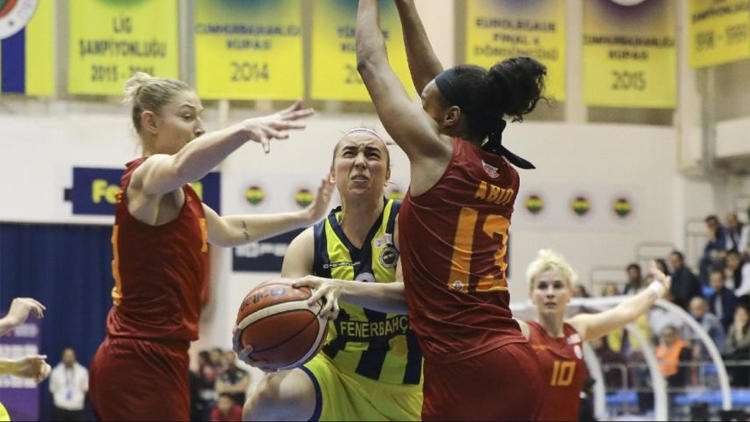 Kadınlar Basketbol Süper Ligi play-off yarı final serisinde Fenerbahçe ile Galatasaray, 5. ve son maçta karşı karşıya geliyor.Metro Enerji Spor Salonu'nda oynanacak karşılaşma, saat 15.30'da başlayacak. Büyük çekişmeye sahne olan yarı final serisinde Fenerbahçe ve Galatasaray, ikişer galibiyet aldı. Serinin ilk karşılaşmasını 72-51 kazanan sarı-lacivertli ekip, 1-0 öne geçmesine rağmen Galatasaray, deplasmandaki ikinci mücadeleyi 59-48 alarak durumu 1-1'e getirdi.Evindeki ilk karşılaşmada rakibini 74-59 mağlup eden sarı-kırmızılı ekip yarı final serisinde 2-1 üstünlük yakaladı. Fenerbahçe, deplasmandaki ikinci maçı 57-49 kazanarak seride 2-2 beraberliği sağladı.Yarınki karşılaşmayı kazanan takım, finalde Çukurova Basketbol'un rakibi olacak.(4 ve 5.  soruları yukarıdaki haber metnine göre cevaplayınız.)SORU 4                                                                   5 PUANAşağıdakilerden hangisinin cevabı bU metinde yoktur?A-Basketbol karşılaşması nerede yapılacak?B-İki takım bu seride kaç kez karşılaştı?C-Basketbol maçı ne zaman oynanacak?D-Hangi takımın kazanma şansı yüksek?SORU 5                                                                   5 PUANBu haber metninden aşağıdakilerden hangisi çıkarılamaz?A-İki takım da yarı final serisinde iki galibiyet aldı.B-İki takımdan hangisi kazanırsa o şampiyon olur.C-1. ve 4. Maçı Fenerbahçe kazandı.D-2. ve 3. Maçı Galatasaray kazandı.(6, 7, 8 ve 9. soruları aşağıdaki metne göre cevaplayınız.)Üç oğlu varmış bir çiftçinin.Burunları Kafdağı’ndaymış her birinin.Baba onlara doğruyu anlatadursun,Aklı yok ki dinleyenin.Baba almış bir deste kuru dalı eline.Hadi bakalım gösterin güç kimde ise.Sırayla denemiş bizim akılsızlar.Kıramayınca yüzler düşmüş yere.Herkes kırar, demiş tek dalı baba.Ayrılırsanız kalırsınız yaya.Benzersizin o zaman kuru bir dala.Birbirinize sarılın, kıramaz sizi hiçbir çaba.SORU 6                                                                   5 PUANBu metinde anlatılan atasözü aşağıdakilerden hangisidir?A-Birlikten kuvvet doğar.     B-Bükemediğin bileği öp.C-İş olacağına varır.                D-Kendi düşen ağlamaz.SORU 7                                                                   5 PUANMetinde geçen anlatadursun ve ayrılırsanız sözcüklerin yapısı sırasıyla aşağıdakilerden hangisidir?A-türemiş /birleşik                        B-birleşik/ türemişC-türemiş/basit                              D-birleşik/basitSORU 8                                                                   5 PUANMetinde altı çizilen dizelerdeki söz sanatları sırasıyla aşağıdakilerden hangisinde verilmiştir?A-Benzetme/Abartma             B-Abartma/BenzetmeC- Kişileştirme/Benzetme        D-Abartma/KişileştirmeSORU 9                                                                   5 PUANBu metnin türü aşağıdakilerden hangisidir?A-Masal                                    B-AnıC-Fabl                                        D-Hikâye(10 ve 11. Soruları aşağıdaki metne göre cevaplayınız.)SORU 10                                                                   5 PUANEnerji tüketimi konusunda Almanya’da yapılan bir araştırmaya göre; yolcu taşımacılığında demiryolunda bir birim, kara yolunda üç birim, hava yolunda beş birim enerji tüketildiği belirlenmiştir. Enerji tüketimi açısından demiryolu avantajlı olmasına karşın zaman bakımından hava yolu daha avantajlıdır. Kara yolu ise hava yoluna göre zaman bakımından dezavantajlı olsa da maddi açıdan dolayı daha çok tercih edilmektedir.Bu metinde düşünceyi geliştirme yollarından hangisi kullanılmamıştır? A-Tanımlama                                            B-Örnekleme    C-Sayısal verilerden yararlanma           D-KarşılaştırmaSORU 11                                                                   5 PUANBu metinde anlatım tekniklerinden hangisi kullanılmıştır?A-Öyküleme                              B-BetimlemeC-Açıklama                                D-TartışmaSORU 12                                                                  5+5 PUANHer şey önce insanın içinde başlar. İçinizde neler hissettiğiniz, dünyayı bu duygularla nasıl gördüğünüz önemlidir. Varlığınızın dünyaya açılan bütün kapıları, bütün pencereleri, bütün anahtarları içinizde saklıdır. Sevgi, nefret, üzüntü gibi birçok duygu oradan doğar ve yavaş yavaş çevreye yayılır.*Metnin içinden ek fiile bir örnek yanınız.……………………………………………………………………………….*Metinde altı çizilen zarfın türü nedir?………………………………………………………………………………. SORU 13                                                           3+3+3 PUANAşağıdaki cümlelere bulunan anlatım bozukluklarını düzelterek cümleleri tekrar yazınız.-Bugünlerde çok başım ağrıyor.…………………………………………………………………………….-Bu sıvadan kesinlikle tam puan alabilirim.………………………………………………………………………………-Sınıfta yüksek sesle bağırmayınız.………………………………………………………………………………SORU 14                                                                 5+5 PUANDemir, Ayhan, Suat, Murat ve Yasin bir bisiklet yarışması yaptılar. Yarışma sonuçları ile ilgili bilinenler şunlardır:*Yarışmayı Yasin’den önce ve sonra bitirenler vardır.*Demir ilk üçe girememiştir.*Ayhan yarışmada en geride kalan isimdir.Bu bilgilere uygun olabilecek iki farklı sıralama yapınız.1.                                                   1.2.                                                   2.3.                                                   3.4.                                                   4.5.                                                   5.SORU 15                                                                  3+3 PUANYukarıdaki tabloda 2001 ve 2005 yılları arası iş başvurusu yapan kadın ve erkek sayıları verilmiştir.Yukarıdaki tabloyu yorumlayarak iki tane çıkarım cümlesi yazınız.-.........................................................................................……………………………………………………………………………………-…………………………………………………………………………………………………………………………………………………………………..SORU 16                                                                   10 PUANKitap ve oku- sözcüklerini kullanarak aşağıda belirtilen özelliklerde cümleler yazınız.( kitap ve oku sözcüğünü her cümlede kullanacağız.)Sebep-sonuç: ……………………………………………………………..……………………………………………………………………………………Amaç-sonuç: ……………………………………………………………….…………………………………………………………………………………….Koşul-sonuç: ……………………………………………………………….…………………………………………………………………………………….Öznel: ………………………………………………………………………….……………………………………………………………………………………..Nesnel: ………………………………………………………………………….………………………………………………………………………………………NOT: Her sorunun yanında doğru cevabının puan değeri yazmaktadır. Süre kırk dakikadır.    Yeliz BİNGÖL                                            Lokman AKYOLTürkçe Öğretmeni                                        Okul MüdürüYILLARKADINERKEKKABUL EDİLEN20013400620020002002390064002400200353007003500200484007300420020051500090006100